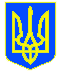 МІНІСТЕРСТВО ОСВІТИ І НАУКИ УКРАЇНИ01135, м. Київ, проспект Перемоги, 10, тел. (044) 216 24 42, факс (044) 236 10 49, ministry@mon.gov.uaВід   15.08.07  № 1/9-479На № __________ від____Міністру освіти і науки АвтономноїРеспубліки Крим, начальникамУправлінь освіти і науки обласних, Київської та СевастопольськоїМіських державних адміністраційПро нормативи чисельності практичнихпсихологів та соціальних педагогівнавчальних закладівНа виконання п.13 заходів Міністерства освіти і науки України щодо поліпшення психолого-педагогічного супроводу дітей, які навчаються в сільських, гірських і малокомплектних школах, затверджених наказом від 21.06.2007 р. № 531 «Про виконання рішення колегій Міністерства освіти і науки України, Міністерства внутрішніх справ України та Міністерства України у справах сім’ї, молоді та спорту з питань профілактики злочинності та проявів насилля серед учнівської молоді, безпритульності і бездоглядності дітей»  Міністерство освіти і науки України відповідно до нормативів чисельності  практичних психологів та соціальних педагогів навчальних закладів (лист від 15.06.2004 р. №1/9-324) рекомендує: 1. Посади практичних психологів уводити в штати дошкільних, загальноосвітніх та інших навчальних закладів системи загальної середньої освіти при умові наявності спеціалістів з фаховою освітою за нормативами чисельності практичних психологів закладів та установ освіти (додатки 1, 2) в межах коштів, передбачених єдиним кошторисом витрат.Чисельність практичних психологів дошкільних навчальних закладів компенсуючого типу; комбінованого типу, у яких є 2 і більше груп компенсуючого типу; дитячих будинків інтернатного типу; центрів розвитку дитини – одна ставка на навчальний заклад. Чисельність практичних психологів спеціалізованих шкіл (шкіл-інтернатів) з поглибленим вивченням окремих предметів та курсів; гімназій, ліцеїв, колегіумів; загальноосвітніх шкіл-інтернатів для дітей, які потребують соціальної допомоги; спеціальних загальноосвітніх шкіл (шкіл-інтернатів) для дітей, які потребують корекції фізичного та (або) розумового розвитку; навчально-реабілітаційних – центрів для дітей, які потребують корекції фізичного та (або) розумового розвитку; загальноосвітніх санаторних шкіл (шкіл-інтернатів) для дітей, які потребують тривалого лікування; шкіл соціальної реабілітації для дітей, які потребують особливих умов виховання; вечірніх (змінних) шкіл для громадян, які не мають можливості навчатися в школах з денною формою навчання; міжшкільних навчально – виробничих комбінатів для задоволення потреб учнів у профорієнтаційній, допрофесійній, професійній, підготовці; професійно-технічних навчальних закладів І-ІІ рівнів акредитації, позашкільних навчальних закладів – одна ставка на навчальний заклад.2. Посади соціальних педагогів уводити в штати загальноосвітніх та інших навчальних закладів системи загальної середньої освіти (незалежно від посад практичних психологів) при умові наявності спеціалістів з фаховою освітою за нормативами чисельності соціальних педагогів закладів та установ освіти (додаток 3) в межах коштів, передбачених єдиним кошторисом витрат.Чисельність соціальних педагогів дошкільних навчальних закладів (дитячих будинків) інтернатного типу та центрів розвитку дитини – одна ставка на навчальний заклад.Чисельність соціальних педагогів загальноосвітніх шкіл-інтернатів для дітей, які потребують соціальної допомоги; спеціальних загально освітніх шкіл (шкіл-інтернатів) для дітей, які потребують корекції фізичного та (або) розумового розвитку; навчально реабілітаційних – центрів для дітей, які потребують корекції фізичного та (або) розумового розвитку; загальноосвітніх санаторних шкіл (шкіл-інтернатів) для дітей, які потребують тривалого лікування; шкіл соціальної реабілітації для дітей, які потребують особливих умов виховання; вечірніх (змінних) шкіл для громадян, які не мають можливості навчатися в школах з денною формою навчання; професійно-технічних навчальних закладів; вищих навчальних закладів І-ІІ рівнів акредитації - одна ставка на навчальний заклад.Ставка заробітної плати практичних психологів та соціальних педагогів в спеціальних загальноосвітніх школах (школах-інтернатів), навчально-реабілітаційних центрах для дітей, які потребують корекції фізичного та (або) розумового розвитку, виплачується за 18 годин педагогічної роботи на тиждень.3. Якщо посади практичних психологів та соціальних педагогів гірських та сільських малокомплектних навчальних закладів передбачені у штатах районних центрів практичної психології і соціальної роботи, а не в навчальних закладах, то їхня чисельність розраховується за формулою:заг. чисельність учнів малокомплектних ЗНЗ району		---------------------------------------------------------------------------------- = Х100 учнівде Х – кількість ставок.4. Нормативи чисельності основного персоналу центрів практичної психології і соціальної роботи та методистів, які відповідають за психологічну службу, наведені у додатку 4.5. У випадках, коли посади, перелічені в зазначених нормативах, не можуть забезпечити нормальне функціонування навчального закладу, за рахунок можливостей місцевого бюджету та позабюджетних коштів можуть бути введені додаткові посади практичних психологів і соціальних педагогів.Т.в.о. Міністра							Б.М.ЖебровськийВ.Г.Панок288-04-59Додаткидо листа Міністерстваосвіти і науки Українивід 15.08.2007 р.  № 1/9-479Додаток 1Нормативи чисельності практичних психологів дошкільних навчальних закладівДодаток 2Нормативи чисельності практичних психологів загальноосвітніх навчальних закладівДодаток 3Нормативи чисельності соціальних педагогів загальноосвітніх навчальних закладівДодаток 4Нормативи чисельності основного персоналу центрів практичної психології і соціальної роботи та методистів, які відповідають за психологічну службуМістоМістоСело (селище)Село (селище)Чисельність групНорматив чисельностіЧисельність групНорматив чисельності5 і більше0,52 і більше0,57 і більше0,754 і більше0,759 і більше1,06 і більше1,0Місто Місто Село(селище)Село(селище)Чисельність учнівНорматив чисельностіЧисельність учнівНорматив чисельності300 і більше0,550 і більше0,25500 і більше0,75100 і більше0,5700 і більше1,0200 і більше0,75900 і більше1,25300 і більше1,01100 і більше1,51300 і більше1,751500 і більше2,0Місто Місто Село(селище)Село(селище)Чисельність учнівНорматив чисельностіЧисельність учнівНорматив чисельності300 і більше0,550 і більше0,25500 і більше0,75100 і більше0,5700 і більше1,0200 і більше0,75900 і більше1,25300 і більше1,01100 і більше1,51300 і більше1,751500 і більше2,0Область Область Район, місто Район, місто Чисельність дітей (учнів)дошкільних, загальноосвітніх та інших навчальних закладівНорматив чисельностіЧисельність дітей (учнів) дошкільних, загальноосвітніх та інших навчальних закладівНорматив чисельностідо 150 тис.2до 15 тис.1150-200 тис315-20 тис.2більше 200 тис4більше 20 тис.3